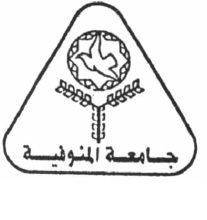                كلية الاقتصاد المنزلي              قسم اداره المنزل والمؤسساتمحضر مجلس قسم إدارة المنزل والمؤسساتللعام الجامعي 2020/2021موالمنعقد يوم الأحد الموافق 3/1/2021م     كلية الاقتصاد المنزلي قسم اداره المنزل والمؤسسات  محضر مجلس قسم إدارة المنزل والمؤسسات  والمنعقد يوم الأحد الموافق3/1/2021مأنه في يوم الأحد الموافق3/1/2021م اجتمع أعضاء قسم إدارة المنزل والمؤسسات (on line) وذلك في تمام الساعة الحادية عشر صباحاً برئاسة الأستاذ الدكتور/ ربيع محمود نوفل رئيس مجلس قسم إدارة المنزل والمؤسسات وبحضور كل من:استهل الأستاذ الدكتور رئيس المجلس الجلسة بسم الله الرحمن الرحيم، ثم رحب بأعضاء المجلس ثم شرع سيادته في مناقشة موضوعات المجلس كالآتي: أولاً: المصادقاتالمصادقة على محضر القسم والمنعقدة يوم الأحد الموافق 6/12/2020مثانياً: - العلاقات الثقافيةبشأن النظر في الخطاب الوارد من الإدارة العامة للعلاقات الثقافية إدارة الاتفاقيات والمؤتمرات بشأن التعاون بين الأكاديمية والهيئات العلمية الدولية وإطلاق موقع إلكتروني لتلقلي الاستفسارات الخاصة حول جائحة كورونا وما يتعلق بها حيث سيقوم بالرد على هذه الاستفسارات فريق من الخبراء الذي شكلته الهيئة والذي يضم علماء من بلدان مختلفة ولديهم خبرة متنوعة في مجالات مختلفة.القرار:  أحيط المجلس علماًبشأن النظر في الخطاب الوارد من الإدارة العامة للعلاقات الثقافية إدارة الاتفاقيات والمؤتمرات بشأن دراسة مقترح اتفاق التعاون بين جامعة UNAM المكسيكية وإحدى الجامعات المصرية المناظرة لها.القرار:  أحيط المجلس علماًبشأن النظر في الخطاب الوارد من الإدارة العامة للعلاقات الثقافية إدارة الاتفاقيات والمؤتمرات والمتضمن أن لجنة الإعلام والنشر الإلكتروني برابطة الجامعات الإسلامية وجمعية كيات الإعلام العربية بجامعة القاهرة تعتزمان عقد:أولاً: مؤتمر دولي افتراضي. ثانياً: المؤتمر الدولي الحادي عشر للترجمة.القرار :  أحيط المجلس علماًبشأن النظر في الخطاب الوارد من الإدارة العامة للعلاقات الثقافية إدارة الاتفاقيات والمؤتمرات والمتضمن الإفادة بإحاطة المجلس بجلسته بتاريخ 21/11/2020م بكتاب السيدة وزيرة التعاون الدولي بشأن ما أسفرت عنه اجتماعات اللجنة العليا المصرية العراقية المشتركة التي عقدت في بغداد خلال الفترة من 28- 31/10/2020م والمتضمن اتفاق الجانبان على تبادل الخبرات للأساتذة بالجامعات العراقية والمصرية.القرار :  أحيط المجلس علماًثالثاً: البحوث العلمية بشأن النظر في الخطاب الوارد من الإدارة العامة للدراسات العليا إدارة البحوث العلمية بشأن الترشيح لجائزة عبادة العلمية للبحوث المبتكرة والمتعددة التخصصات التي تتخطى الحدود والنماذج التقليدية.القرار: أحيط المجلس علماً	بشأن النظر في الخطاب الوارد من الإدارة العامة للدراسات العليا إدارة البحوث العلمية بشأن الإعلان عن مسابقة (د. مكرم مهنى للإبداع العلمي) في مجال علوم الحياة لعام 2021 علماً بأن أخر موعد لتلقي الطلبات 31 يناير 2021 بالجهة المانحة.القرار: أحيط المجلس علماًرابعا: شئون التعليم والطلابوضع الخطة الدراسية لمرحلة البكالوريوس للفصل الدراسي الثاني للعام الجامعي 2020/2021، حيث تم عرض الخطة الدراسية المقترحة على أعضاء المجلس.تشكيل لجان الممتحنين ووضع الأسئلة لمرحلة البكالوريوس الفصل الدراسي الأول للعام الجامعي 2020/ 2021، حيث تم عرض التشكيل المقترح على أعضاء المجلس.خامسا: الدراسات العلياوضع الخطة الدراسية لمرحلة الدراسات العليا للفصل الدراسي الثاني للعام الجامعي 2020/2021، حيث تم عرض الخطة الدراسية المقترحة على أعضاء المجلس.2- تشكيل لجان الممتحنين ووضع الأسئلة لمرحلة الدراسات العليا الفصل الدراسي الأول للعام الجامعي 2020/ 2021، حيث تم عرض التشكيل المقترح على أعضاء المجلس 3-مناقشة اقتراح إلغاء سيمنار المناقشة والمقدم من عدد من الأعضاء وتم مناقشة الموضوع من قبل أعضاء القسم سادساً: الشئون التنظيمية بالقسم اعتماد آلية إشراف الأساتذة على رسائل الماجستير والدكتوراه والتي تم مناقشتها والموافقة عليها من قبل الأساتذة، حيث تم عرض الآلية المقترحة على أعضاء المجلس.توزيع بعض المهام على أعضاء القسم من أجل حسن تنظيم العمل بالقسم العلمي. تم عرض مجموعة المهام والأعمال على الأعضاء.وفي نهاية الاجتماع والانتهاء من جدول الأعمال قام رئيس المجلس بالتقدم بشكر أعضاء هيئة التدريس على تعاونهم وتمنى للجميع التوفيق، ورفعت الجلسة في تمام الساعة الواحدة والنصف ظهراً.           أمين المجلس                                   رئيس مجلس القسم(د/ آية عبد الشافي علي أبو سليم)                         (أ.د/ ربيع محمود نوفل )                                        عميد الكلية(أ.د/ شريف صبري رجب )مالاسمالوظيفة1أ.د/ نعمه مصطفي رقبانأستاذ بقسم إدارة المنزل والمؤسسات2أ.د/سلوى زغلول طهأستاذ متفرغ بقسم إدارة المنزل والمؤسسات3أ.د/ مهجة محمد مسلمأستاذ متفرغ بقسم إدارة المنزل والمؤسسات4أ.د/سمحاء سمير إبراهيمأستاذ بقسم إدارة المنزل والمؤسسات5أ.د/ مايسة محمد الحبشيأستاذ بقسم إدارة المنزل والمؤسسات6أ.د/ هبه الله على شعيبأستاذ بقسم إدارة المنزل والمؤسسات7أ.م.د/ شريف عطية حورية أستاذ مساعد بقسم إدارة المنزل والمؤسسات8أ.م.د/ رباب السيد مشعل أستاذ مساعد بقسم إدارة المنزل والمؤسسات9أ.م.د/ أميرة حسان دوام أستاذ مساعد بقسم إدارة المنزل والمؤسسات10أ.م.د/ نهي عبد الستار عبد المحسن أستاذ مساعد بقسم إدارة المنزل والمؤسسات11أ.م.د/ فاطمة حسان دوامأستاذ مساعد بقسم إدارة المنزل والمؤسسات12أ.م.د/ مني محمد صقرأستاذ مساعد بقسم إدارة المنزل والمؤسسات13د/ هناء سعيد سلامةمدرس بقسم إدارة المنزل والمؤسسات14د/ آية عبد الشافي علي أبو سليممدرس بقسم إدارة المنزل والمؤسسات15د/ ريهام جلال حجاجمدرس بقسم إدارة المنزل والمؤسسات16د/إيمان قطبمدرس بقسم إدارة المنزل والمؤسسات17د/سارة عبد الكريممدرس بقسم إدارة المنزل والمؤسساتالقرار: المصادقةالقرار : تمت الموافقة على الخطة المرفقةالقرار: تمت الموافقة على التشكيل المرفقالقرار: تمت الموافقة على الخطة المرفقةالقرار : تمت الموافقة على التشكيل المقترحالقرار: تمت الموافقة على إلغاء سيمنار المناقشةالقرار: تمت الموافقة على الآلية المرفقةالقرار: تم التوزيع على الأعضاء ومرفق جدول به الملفات والمنسقين